Οδηγίες για τη συγγραφή εργασιώνΑτομική εργασία του/τηςΌνομα ΕπώνυμοΉ Ομαδική εργασία τωνΌνομα1 Επώνυμο1Όνομα2 Επώνυμο2Σχολικό έτος: 2021-2022ΠερίληψηΑυτό το έγγραφο περιέχει γενικές πληροφορίες και οδηγίες για τη συγγραφή των εργασιών του Α’ τετραμήνου για τους μαθητές της Α’ τάξης του 4ου Γυμνασίου Λαγκαδά – Λυκειακές Τάξεις Το μέγεθος της περίληψης πρέπει να είναι 5 – 6 σειρές (50 – 80 λέξεις) και να περιγράφει πολύ συνοπτικά το περιεχόμενο του υπόλοιπου κειμένου. Θα πρέπει να ακολουθείτε όσο γίνεται πιο πιστά τις οδηγίες που δίνονται παρακάτω, όσον αφορά στη μορφή αλλά και στο περιεχόμενο της εργασίας σας.Λέξεις κλειδιά: οδηγίες, εργασίες, πρότυπο έγγραφοΕισαγωγήΑμέσως μετά την περίληψη γράφετε μερικές (3-5) λέξεις κλειδιά, δηλαδή λέξεις που περιγράφουν όσο το δυνατό περισσότερο το περιεχόμενο της εργασίας σας. Αφήνουμε μια κενή γραμμή μετά από τις λέξεις κλειδιά και συνεχίζουμε με την «Εισαγωγή». Εδώ γράφουμε μερικές σειρές (8-15) που περιγράφουν γενικότερα το θέμα της εργασίας μας. Θα πρέπει όλη η εργασία να έχει τη μορφή αυτού του εγγράφου. Άρα καλό είναι να το χρησιμοποιήσετε και να γράψετε πάνω σε αυτό. Παρακάτω δίνονται με περισσότερες λεπτομέρειες οι οδηγίες της μορφοποίησης του εγγράφου σας. Έτσι από τα αρχικά στοιχεία της εργασίας, που είναι ο τίτλος και τα ονόματα των συγγραφέων, να αντικαταστήσετε τον τίτλο και να διαγράψετε όσα δεν αφορούν στην περίπτωσή σας, αν είναι δηλαδή ατομική ή ομαδική η εργασία σας. Φυσικά θα πρέπει  να αντικαταστήσετε και τα «Ονόματα» με τα δικά σας.Το πρότυπο για αυτό το κείμενο θα το βρείτε σε δύο μορφές. Για Microsoft OfficeΓια Open/Libre OfficeΘα χρησιμοποιήσετε όποια από τις δύο θέλετε ή μπορείτε. Κάντε κλικ για να τα κατεβάσετε στον υπολογιστή σας.Μέγεθος γραμμάτωνΓια όλο το έγγραφο να χρησιμοποιήσετε μέγεθος γραμματοσειράς 12 στιγμών και μόνο για τον τίτλο 16 στιγμών. Τα γράμματα των κεφαλαίων (όπως Περίληψη, Λέξεις κλειδιά, Εισαγωγή κλπ), του τίτλου και των ονομάτων σας να είναι έντονα. Η περίληψη και οι λέξεις κλειδιά που θα προσθέσετε να είναι πλάγια γράμματα. Μπορείτε να χρησιμοποιήσετε την γραμματοσειρά που βλέπετε σε αυτό το έγγραφο (Times New Roman) ή κάποια δική σας επιλογής (παρόλο που δεν προτείνεται). Μεγάλη προσοχή θα πρέπει να δώσετε όταν θα αντιγράφετε κάποιο κείμενο από μια πηγή, πχ διαδίκτυο ή άλλο έγγραφο. Αν κάνετε απλή επικόλληση στο δικό σας έγγραφο υπάρχει μεγάλη πιθανότητα να χαλάσετε την μορφοποίηση του κειμένου σας. Για αυτό λοιπόν να κάνετε ειδική επικόλληση σαν απλό κείμενο. Δείτε πώς στην Εικ. 1 αν χρησιμοποιείτε το Microsoft Office ή στην Εικ. 2 αν χρησιμοποιείτε το Open Office.ΕικόνεςΓια να γίνει πιο εύκολη η δουλειά σας, μη βάζετε τις εικόνες μέσα στο κείμενο. Αντ’ αυτού, να τις βάλετε στο τέλος του κειμένου, μια σε κάθε σελίδα, και να της προσθέσετε τίτλο (λεζάντα) με έναν αριθμό, δείτε την Εικόνα 1 και την Εικόνα 2. Όταν αναφέρεστε στην εικόνα μέσα στο κείμενό σας θα γράφετε για παράδειγμα, όπως φαίνεται στην Εικ. 1. Παρόμοια να κάνετε και αν θέλετε να εισάγετε κάποιον πίνακα για να καταχωρίσετε για παράδειγμα τις μετρήσεις σας. Ένα παράδειγμα θα δείτε στον Πιν. 1Μέγεθος εργασίαςΤο μέγεθος της εργασίας σας θα πρέπει να είναι:Ατομική εργασία: Τουλάχιστον 2 πλήρεις σελίδες ή 600 λέξειςΟμαδική Εργασία: Τουλάχιστον 3 πλήρεις σελίδες ή 900 λέξειςΣε αυτόν τον αριθμό σελίδων δεν περιλαμβάνονται οι σελίδες των εικόνων και των πινάκων. Εννοείται πως δεν υπάρχει περιορισμός του μέγιστου της εργασίας σας αλλά να ξέρετε πως μια εργασία που έχει μεγάλο μέγεθος χωρίς όμως το περιεχόμενό της να έχει κάποια ουσία ή σχέση με τον τίτλο της ή όταν γίνονται επαναλήψεις των ίδιων πραγμάτων, είναι μια κακή εργασία. Καλύτερα λοιπόν να γράψετε κάτι περιληπτικά και να «στείλετε» τον αναγνώστη της στις πηγές σας για περισσότερες λεπτομέρειες παρά να επαναλαμβάνετε τις ίδιες τις πηγές.Να θυμάστε πάντα πως κάθε εργασία θα πρέπει οπωσδήποτε να περιέχει τα κεφάλαια (επιπλέον του τίτλου και των ονομάτων σας):Περίληψη (παρόλο που βρίσκεται πάντα πρώτη στην εργασία σας μπορείτε και σας συστήνεται να τη γράψετε τελευταία)ΕισαγωγήΣύνοψη – ΣυμπεράσματαΠηγέςΜεταξύ της Εισαγωγής και της Σύνοψης θα βρίσκεται το κύριο μέρος της και σε αυτό θα αποφασίσετε εσείς πόσα κεφάλαια θα γράψετε και πώς θα τα ονομάσετε.Παράδοση εργασίαςΌπως ήδη γνωρίζετε, η καταληκτική ημερομηνία παράδοσης είναι η ημέρα του μαθήματος την εβδομάδα 17 – 21 Ιανουαρίου 2022. Εκτός κάποιου σοβαρού απροόπτου αυτή η ημερομηνία δεν θα αλλάξει.Το καλύτερο είναι να παραδώσετε τις εργασίες σας σε ηλεκτρονική μορφή, είτε φέρνοντάς την σε ένα στικάκι, είτε στέλνοντάς την με ηλεκτρονικό ταχυδρομείο. Όποιοι/ες διαλέξετε τον δεύτερο τρόπο, τότε θα τις στείλετε μέσω του eclass (θα δοθούν περισσότερες οδηγίες). Το όνομα του αρχείου θα πρέπει να είναι το όνομά σας ή τα ονόματα όσων συμμετέχετε στην ομάδα για ομαδικές εργασίες.Σημαντική παρατήρηση: Επειδή ενδέχεται κάποιοι/ες από εσάς να μην έχετε τη δυνατότητα να κάνετε την εργασία σας σε ηλεκτρονική μορφή, τότε θα την κάνετε χειρόγραφη σε φύλλα τετραδίων (με γραμμές) προσπαθώντας να ακολουθήσετε αυτές τις οδηγίες και τα γράμματά σας να είναι ευανάγνωστα. Εναλλακτικά, ζητήστε τη βοήθεια κάποιου/ας συμμαθητή/τριας σας και κάνετε την εργασίας σας στον δικό του υπολογιστή.Πού και πώς γράφονται οι πηγέςΣτο τέλος κάθε εργασίας θα πρέπει να υπάρχει ένας κατάλογος με τις πηγές που χρησιμοποιήσατε. Αυτές οι πηγές μπορεί να είναι κάποιο βιβλίο ή κάποιο περιοδικό που διαβάσατε,  κάποια ιστοσελίδα του διαδικτύου που επισκεφτήκατε ή ακόμη και κάποιος συγγενής σας. Όλα αυτά θα πρέπει να τα προσθέσετε σαν τελευταίο κεφάλαιο, όπως θα δείτε και στο τέλος αυτού του κειμένου.  Προσπαθήστε να γράψετε για την κάθε περίπτωση πηγής, τα στοιχεία που θα δείτε σε αυτό το πρότυπο έγγραφο. Για ιστοσελίδες μην ξεχάσετε να γράψετε πότε είδατε τελευταία αυτές τις  πληροφορίες. Στα βιβλία και στα περιοδικά, να γράψετε τον τίτλο, τους συγγραφείς και το έτος έκδοσης.Σύνοψη – ΣυμπεράσματαΚάπου εδώ τελείωσαν οι οδηγίες για τη συγγραφή των εργασιών σας και συνοψίζουμε λέγοντας πως εδώ βρήκατε οδηγίες για το πώς θα διαμορφώσετε το κείμενο, τι κεφάλαια θα πρέπει να περιέχει, πού και πώς θα βάλετε τις εικόνες σας και τους πίνακές σας και τι να προσέξετε. Το μέγεθος της σύνοψης μπορεί να είναι από πολύ μικρό (3-4 γραμμές) έως μέτριο (10-15 γραμμές).Πηγές Ας κάνουμε Φυσική, http://blogs.e-me.edu.gr/nskoulid, Ανάκτηση 1/1/2022Περιοδικό των μαθητών, Μαθητίδης Μαθήτιος, τεύχος 100/2021Περιοδικό των μαθητριών, Μαθητίδη Μαθητία, τεύχος Μαΐου 2021Η Φυσική με Πειράματα Α’ Γυμνασίου, Συγγραφική ομάδα, 2016Φυσική Β’ Γυμνασίου, Αντωνίου, Δημητριάδης, Καμπούρης, Παπαμιχάλης, Παπατσίμπα,  2015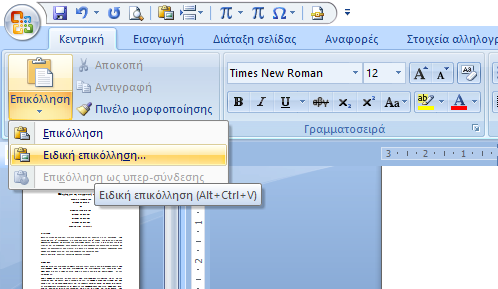 Εικόνα 1. Οδηγίες για την επικόλληση κειμένων που έχετε πάρει από το διαδίκτυο ή από άλλο έγγραφο στο Microsoft Office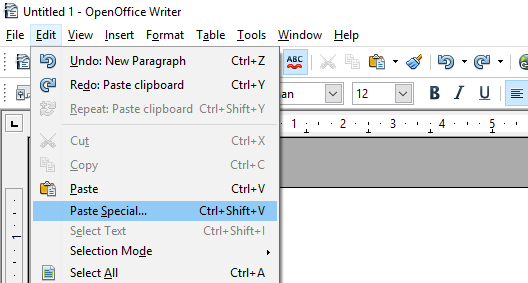 Εικόνα 2. Οδηγίες για την επικόλληση κειμένων που έχετε πάρει από το διαδίκτυο ή από άλλο έγγραφο στο Open Office (αν έχετε ελληνικά μενού θα τη βρείτε στην «Επεξεργασία» σαν «Ειδική Επικόλληση»)Πίνακας 1. Εργασίες που επέλεξαν οι μαθητέςΚατηγορία θέματοςΘέμαΜαθητές / Ομάδες που το επέλεξανΠοσοστό (%)ΦαινόμεναΘερμοκήπιο1520.8ΦαινόμεναΤρύπα του όζοντος1622.2ΦαινόμεναΔιάρκεια της ημέρας811.1ΦαινόμεναΤήξη του πάγου811.1ΦαινόμεναΒρασμός και εξάτμιση22.8Μέτρηση ή υπολογισμός μεγάλων-μικρών ποσοτήτωνΜάζα της Γης56.9Μέτρηση ή υπολογισμός μεγάλων-μικρών ποσοτήτωνΑποστάσεις γαλαξιών-άστρων22.8Μέτρηση ή υπολογισμός μεγάλων-μικρών ποσοτήτωνΜάζα ενός μικροβίου11.4Μέτρηση ή υπολογισμός μεγάλων-μικρών ποσοτήτωνΑδιευκρίνιστο11.4Όργανα μέτρησηςΌγκος υγρών/στερεών34.2Όργανα μέτρησηςΗλιακό ρολόι34.2Όργανα μέτρησηςΘερμόμετρο11.4Όργανα μέτρησηςΜήκος11.4ΔιάφοραΜαύρες τρύπες11.4ΔιάφοραΗλιακό Σύστημα11.4ΔιάφοραΒιβλίο - Περίληψη22.8Μέτρηση ή υπολογισμός συνηθισμένων ποσοτήτωνΠυκνότητα11.4Μέτρηση ή υπολογισμός συνηθισμένων ποσοτήτωνΑδιευκρίνιστο11.4Σύνολο 1872